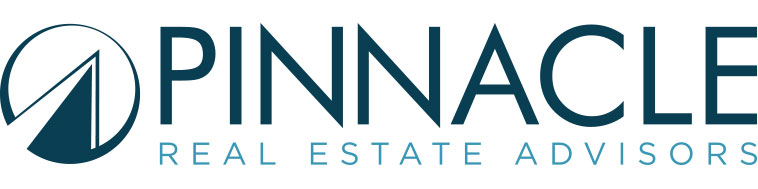 											FOR IMMEDIATE RELEASEContact: Kevin Calame or Matt Lewallen 
Direct: 303-962-9555
Email: MLewallen@PinnacleREA.com, KCalame@PinnacleREA.comPinnacle Announces the Sale – 1535 Grant Street, Denver CO 80203   Denver, CO – September 30th, 2016 – Pinnacle Real Estate Advisors, LLC, is pleased to announce the sale of 1535 Grant Street, Denver CO 80203. The multifamily property sold for $5,500,000, $377.43 per square foot and $189,655 per unit. Kevin Calame and Matt Lewallen, Senior Advisors, represented the seller in the transaction.“The property was fully renovated from an office building and was converted into apartments. The seller made a great profit and the buyer is excited to own a central Denver property,” stated Matt Lewallen, Senior Advisor at Pinnacle Real Estate Advisors.For more information, please contact Matt Lewallen or Kevin Calame.About Calame | Lewallen Team
The Calame Lewallen Team advises clients through all phases of commercial real estate sales and acquisitions. The past two years the team has averaged over $50 million of commercial real estate transactions. The success of the group is rooted in the real estate principles of hard-work, exemplary customer service, and detailed market knowledge. The team is routinely among Pinnacle’s top producers and it has consistently earned DMCAR’s Heavy Hitters and COSTAR’s Power Broker designations.  The Calame-Lewallen team’s market expertise includes Central Denver, Lakewood, Wheat Ridge, Arvada and Golden, as well as north to the cities of Boulder, Longmont and Broomfield. Pinnacle Real Estate Advisors
Pinnacle Real Estate Advisors is a full-service commercial real estate brokerage firm servicing clients globally who own commercial properties in the metro Denver area and throughout Colorado. Our expertise encompasses all commercial real estate property types. We have experienced advisors specializing in apartment building sales and acquisition; retail property sales, leasing and acquisition; office property sales, leasing, tenant representation, and acquisition; and industrial property sales, leasing and acquisition. The Pinnacle Experience™ is a unique approach that is focused on each client’s needs, delivering superior real estate guidance, proven market perspective and unmatched results. Pinnacle Real Estate Advisors combines market expertise with a Full Spectrum Marketing™ campaign that delivers innovative real estate solutions that are client-centric and relationship focused. In 2015, Pinnacle Real Estate Advisors closed 356 transactions for a total of $508 million. To view a current list of our buildings for sale in Denver, visit:www.pinnaclerea.com/featured-listings.###